МБОУ Великооктябрьская СОШ Приказ №204-а11.10.2022Об утверждении плана мероприятий по повышению качества образования в МБОУ Великооктябрьская СОШ на 2022-2023 учебный годВ целях повышения качества образования в МБОУ Великооктябрьская в течение 2022-2023 учебного года, реализации национальных и государственных образовательных инициативприказываю:Утвердить план мероприятий по повышению качества образования в школе на 2022-2023 учебный год (приложение 1).Заместителю директора по УВР Балуевой О.Н.. обеспечить исполнение мероприятий плана в установленные сроки.Контроль исполнения настоящего приказа оставляю за собой.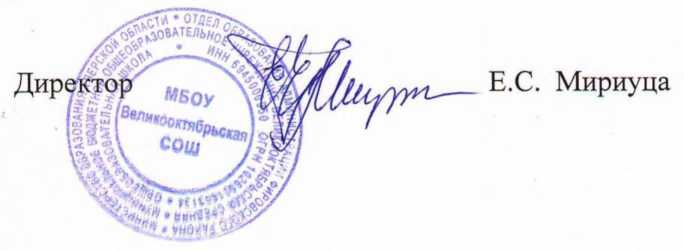 С приказом ознакомлен	/	«	»подпись расшифровка	дата	20	г.Приложение 1 к приказу по МБОУ Великооктябрьская СОШ от 11.10.2022      №План мероприятий по повышению качества образования в МБОУ Великооктябрьская СОШ на 2022-2023 учебный год№п/пМероприятияСрокиОтветственныеРезультаты исполнения1. Обеспечение достижения профессиональных компетентностей педагогов1. Обеспечение достижения профессиональных компетентностей педагогов1. Обеспечение достижения профессиональных компетентностей педагогов1. Обеспечение достижения профессиональных компетентностей педагогов1. Обеспечение достижения профессиональных компетентностей педагогов1.1.Повышение профессиональной компетентности педагогов в условиях реализации ФГОС, в том числе по проблемам управления качеством образования по предметным областямв течение года в соответствии с планом повышения квалификацииРуководители ООПовышение профессиональной компетентности педагогов1.2.Проведение мониторинга потребности в повышении квалификации педагогических кадров ОО по проблемам повышения качества образованияв течение годаЗам. директора по УВРИзучение образовательных запросов педагогов по проблемам качества образования1.3.Повышение квалификации педагогических работников на основе результатов диагностики профессиональных затруднений и государственной итоговой аттестации по предметам через разные формы повышения квалификациив течение годаЗам. директора по УВРПовышение профессиональной компетентности педагогов по направлениям деятельности1.4.Разработка наставниками планов для молодых педагогов по введению в должностьсентябрь - октябрьУчителя-наставникиПовышение качества кадрового потенциала, самоутверждение в правильном выборе профессии1.5.Заседания школьных профессиональных объединений (по отдельному графику)в течение годаРуководителиШПОПовышение профессиональной компетентности педагогов1.6.Формирование перспективных планов обеспеченности школы высококвалифицированными педагогическимикадрамимартРуководители ООПривлечение выпускников школ на педагогические специальности1.7.Организация в школе профориентационной работы по привлечению молодых специалистов на педагогические специальностив течение годаРуководители 00Повышение качества кадрового потенциала,1.8Довести долю получателей образовательных услуг, удовлетворенных доброжелательностью, вежливостью работников ОО, до 100% В течение годаРуководители ОО Улучшение качества предоставления  образовательных услуг2. Обеспечение достижения образовательных результатов2. Обеспечение достижения образовательных результатов2. Обеспечение достижения образовательных результатов2. Обеспечение достижения образовательных результатов2. Обеспечение достижения образовательных результатов2.1.Организация и проведение совещаний с учителями по вопросам достижения качества образованияв течение годаРуководители ОООпределение основных направлений деятельности по управлению качеством образования2.2.Работа школьного методического советав течение годаЗам. директора по УВРОрганизационно-методическое сопровождение работы предметных объединений2.3.Разработка и реализация индивидуальных планов профессионального развития учителей школ, работающих в сложных социальных условиях, молодых и малоопытныхспециалистовсентябрьУчителя-наставникиРеализация комплекса мероприятий по повышению квалификации педагогов по профилю их педагогической деятельности2.4.Организационно-методическое сопровождение деятельности школьных предметных методических объединенийв течение годаЗам. директора по УВРУдовлетворенность образовательных потребностей педагогов по проблемам повышения качества образования2.5.Организация участия педагогов в профессиональных конкурсах, фестивалях педагогических идейВ соответствии с планом работыРуководители ООПовышение потенциала для самообразования и саморазвития. Возможность для дальнейшего успешного и динамичногопрофессионального роста2.6.Проведение методического дня по проблемам повышения качества образованияноябрь, мартРуководителиШПОУ довлетворенность образовательных потребностей педагогов по проблемам повышения качества образования2.7.Проект «Билет в будущее»в течение годаРуководители ООУ довлетворенность образовательных потребностей педагогов по проблемам повышения качества образования2.8.Проект «Кванториум»в течение годаРуководители ООУ довлетворенность образовательных потребностей педагогов по проблемам повышения качества образования2.9.Проект «Нас пригласили во Дворец!» и др.в течение годаЗам. директора по ВРУ довлетворенность образовательных потребностей педагогов по проблемам повышения качества образования2.10.Расширение социального партнерства школы с учреждениями образования, культуры, здравоохранения, спорта, религиозными и общественными организациямив течение годаРуководители ООСоздание системы партнерских отношений для расширения спектра образовательных услуг, социализации и социально трудовой адаптации детей, подростков, молодежи2.11Довести долю участников образовательных отношений, которые готовы рекомендовать ОО родственникам и знакомым, до 100% и далее поддерживать ее на соответствующем уровнеВ течение годаРуководители ООУлучшение качества предоставления образовательных услуг и комфортных условий в ОО3. Совершенствование качества подготовки учащихся общеобразовательных организаций к государственной итоговой аттестации3. Совершенствование качества подготовки учащихся общеобразовательных организаций к государственной итоговой аттестации3. Совершенствование качества подготовки учащихся общеобразовательных организаций к государственной итоговой аттестации3. Совершенствование качества подготовки учащихся общеобразовательных организаций к государственной итоговой аттестации3. Совершенствование качества подготовки учащихся общеобразовательных организаций к государственной итоговой аттестации3.1.Открытое информационное обеспечение организации и подготовки ГИА -9,11 классов (размещение актуальной информации на официальном сайте школы), информирование общественности через, информационные стенды по вопросам организации ГИАв течение годаРуководители ОО, учителяИнформационная поддержка всех участников образовательного процесса по вопросам организации и проведения ГИА3.2.Подготовка и проведение классных и школьных родительских собраний по актуальным вопросам ГИАоктябрь-ноябрьРуководители ООИнформационная поддержка всех участников образовательногопроцесса по вопросам организации и проведения ГИА3.3.Проведение консультаций для обучающихся, их родителей (законных представителей) по психологическим аспектам подготовки к государственной итоговой аттестациив течение годаПедагог-психологПсихологическая подготовка участников ГИА к экзаменам3.4.Проведение статистического анализа и подготовка аналитических материалов по итогам ГИА - 9,11 классовиюнь-июльЗам. директора по УВРАнализ факторов, влияющих на результаты ГИА3.5.Совещание учителей «О результатах государственной итоговой аттестации обучающихся, освоивших основные образовательные программы основного общего и среднего общего образования и задачах на новый учебный год»сентябрьЗам. директора по УВРПовышение эффективности управленческой деятельности по вопросам совершенствования условий для обеспечения реализации ФГОС и качества образования3.6.Обсуждение итогов государственной итоговой аттестации, повышения качества образования на педагогическом советеавгустРуководители 00Корректировка планов работы с учетом актуальных проблем в повышении качества образования3.7.Подготовка и проведение педагогических советов 00 по обсуждению результатов успеваемости обучающихся по итогам четвертей, полугодия, учебного годаноябрь, январь, март, июньЗам. директора по УВРПовышение эффективности управленческой деятельности по вопросам обеспечения качества образования3.8.Организация и проведение итогового собеседования по русскому языку 9 классфевральРуководители ОО, учителяПовышение эффективности подготовки к ГИА3.9.Организация и проведение итогового сочинениядекабрь, февраль, майРуководители 00, учителяПовышение эффективности подготовки к ГИА3.10.Подготовка и проведение тренировочных экзаменов в 9-х и 11-хМарт, апрельЗам. директора по УВР, методистПовышение эффективности подготовки к ГИАклассах3.11.Подготовка аналитической информации по результатам тренировочных экзаменовапрельЗам. директора по УВРАнализ факторов, влияющих на результаты ГИА, повышение эффективности подготовки3.12.Мастер-классы по распространению эффективных форм работы с обучающимися по подготовке к ГИА по учебнымпредметамв соответствии с планами ШПОРуководителиШПОАдресная методическая помощь педагогам , чьи учащиеся показали низкие результаты сдачи ГИА4. Мониторинговые исследования качества общего образования4. Мониторинговые исследования качества общего образования4. Мониторинговые исследования качества общего образования4. Мониторинговые исследования качества общего образования4. Мониторинговые исследования качества общего образования4.1.Проведение мониторинга:- выполнение программ учебных предметов в соответствии с учебным планом и годовым календарным учебным графикомапрельЗам. директора по УВРПовышение эффективности управленческой деятельности по вопросам совершенствования условий для обеспечения реализации ФГОС и качества образования4.1.- результаты успеваемости обучающихся по итогам учебного полугодия, учебного годаянварь, июньЗам. директора по УВРПовышение эффективности управленческой деятельности по вопросам совершенствования условий для обеспечения реализации ФГОС и качества образования4.2.Организация учета и компенсация потерь учебного времени с целью обеспечения выполнения учебных программ в соответствии с федеральным государственным образовательным стандартом по итогам каждой учебной четверти (полугодия)в течение годаЗам. директора по УВРПовышение эффективности управленческой деятельности по вопросам совершенствования условий для обеспечения качества образования4.3.Всероссийские проверочные работымарт-майРуководители 00Оценка состояния системы начального общего, основного общего и среднего общего образования, и тенденций её развития по предметным и метапредметным результатам4.4.Участие в независимых исследованиях качества начального общего, основного общего и среднего общего образования: проведение мониторинга, диагностических работв течение годаРуководители 00Оценка состояния системы начального общего, основного общего и среднего общего образования, и тенденций её развития по предметным и метапредметным результатам4.5.Мониторинг удовлетворенности обучающихся и родителей качеством услуг общего образованияапрель-майДиректор 00Формирование необходимой и достаточной информации для анализа и управления качеством образования на уровне 004.6.Контроль сайта школы по организации информирования участников образовательного процесса по вопросам подготовки кв течение годаДиректор ООАнализ оценки сайта школы по организациигосударственной итоговой аттестацииинформирования4.7.Привлечение родительской общественности в качестве общественных наблюдателей при проведении процедуры мониторинговых обследований, итоговой аттестации, школьного этапа всероссийской олимпиады школьниковв соответствии с планом мероприятийРуководители ООРасширение роли общественного участия в развитии образования. Открытость и прозрачность процедур оценки качества образования4.8.Проведение мониторинга по выявлению ресурсов школы для обеспечения условий получения качественного образованиядетьми с ОВЗв течение годаРуководители ООФормирование необходимой и достаточной информации для анализа и управления качеством образования на уровне ОО5. Совершенствование работы с учащимися по повышению качества образования5. Совершенствование работы с учащимися по повышению качества образования5. Совершенствование работы с учащимися по повышению качества образования5. Совершенствование работы с учащимися по повышению качества образования5. Совершенствование работы с учащимися по повышению качества образования5.1.Организация и афиширование олимпиадного движения, конкурсов, конференций, проектно-исследовательской деятельности в школев течение годаРуководители ООПовышение престижа образования, формирование положительной мотивации к участию в олимпиадах, конкурсах, конференций5.2.Участие в разработке заданий школьного этапа Всероссийской олимпиады школьников по предметамсентябрьШПООрганизация качественной подготовки учащихся к школьному этапу Всероссийской олимпиады школьников по предметам5.3.Проведение школьных мероприятий и школьных этапов Всероссийских мероприятий для учащихся образовательныхорганизаций:- школьный этап Всероссийской олимпиады школьников;школьный этап открытой Всероссийской олимпиадышкольников «Наше наследие»;школьный этап олимпиады младших школьников (русскийязык, математика, литературное чтение, окружающиймир);- школьный этап олимпиады младших школьников по основам православной культуры и организация участия в муниципальных этапахпо отдельному плануРуководители ОО, ШПОУчастие учащихся и педагогов школы в заявленном мероприятии. Поощрение лучших учащихся и педагогов, повышение престижа успешной учебной деятельности, педагогической деятельности, общественное признание заслуг. Повышение результативности участия в муниципальном этапе всероссийских мероприятий для обучающихся5.3.Конкурс исследовательских работ «Везде исследуйте всечасно...»мартРуководители ОО, ШПОУчастие учащихся и педагогов школы в заявленном мероприятии. Поощрение лучших учащихся и педагогов, повышение престижа успешной учебной деятельности, педагогической деятельности, общественное признание заслуг. Повышение результативности участия в муниципальном этапе всероссийских мероприятий для обучающихся5.4.Организация качественной подготовки учащихся, показавших высокие результаты обучения, к участию в муниципальных и региональных турах олимпиад и конкурсовв течение годаУчителя-предметникиУвеличение количества учащихся, принявших участие в школьном, муниципальном, региональном этапах ВОШ5.5.Организация участия обучающихся школы в массовых региональных и всероссийских конкурсахв течение годаУчителя-предметникиСоздание условий для выявления и развития интереса к школьным предметам        6. Поддержка детей с ограниченными возможностями здоровья6.1.Обновление банка данных детей с ОВЗв течение годаЗам. директора по УВРБанк данных детей с ОВЗ6.2.Организация работы психолого- педагогического консилиума в школеВ течение годаРуководители ООАдресная методическая помощь педагогам и родителям6.3.Повышение профессиональной компетентности педагогов в условиях введения ФГОС образования обучающихся с ОВЗ через разные формы повышения квалификациив соответствии с ежегодным планом курсовых мероприятийРуководители ООПовышение профессиональной компетентности педагогов по направлениям деятельности6.4.Организация работы по ИПРАв течение годаЗам. директора по УВРОрганизация психологопедагогического и социального сопровождения детей с ОВЗ, детей-инвалидов6.5Оборудовать помещения школы и прилегающей территории с учетом доступности для инвалидов.Обеспечить условия доступности, позволяющие инвалидам получать услуги наравне с другими детьмив течение годаДиректор ОООбеспечение комфортности условий для детейинвалидов-                                                                                                   7. Информатизация образования7.1.Информационное освещение результатов образования через СМИ, сайт школыв течение годаМедиа-специалистИнформационная поддержка, повышение престижакачественного образования7.2.Развитие дистанционных форм обучения учащихсяв течение годаДиректор 00Повышение качества образования через обеспечение пространственной доступности образовательных услуг7.3.Обеспечение ведения электронных журналов и электронных дневниковв течение годаУчителя-предметникиОбеспечение оперативного информирования и доступности результатов успеваемости учащихся7.4.Обеспечение доступа родителей (законных представителей) к АИС «Сетевой город. Образование»в течение годаМедиа-специалистИнформационная поддержка, повышение престижа качественного образования7.5На сайте школы разместить раздел «Часто задаваемые вопросы», обеспечить возможность выражения мнений о качестве условий осуществления образовательной деятельностиОктябрь т.г.Медиа-специалистПовышение качества образования через обеспечение пространственной доступности образовательных услуг